        19  сентября 2019 года на базе стадиона «Юность» состоялся районный спортивный праздник «День физкультурника». На праздник был приглашен  председатель Территориальной  избирательной комиссии Богучарского района  Заикин Сергей Иванович  - заслуженный работник фзической культуры и спорта Российской Федерации.        От имени организаторов выборов и себя лично поздравил всех юных спортсменов, тренеров, ветеранов и физкультурников с профессиональным праздником. Пожелал всем новых спортивных успехов, здоровья и процветания спорта в Богучарском районе.         В параде приняли участие 26 школ района, 370 спортсменов, делегации спортсменов возглавляли директора школ. Ветераны спорта, тренеры, учителя физкультуры были награждены благодарственными письмами.         Затем состоялись соревнования по волейболу и другим видам спорта. Спортсменов с их профессиональным праздником  поздравили воспитанники Детской музыкальной школы.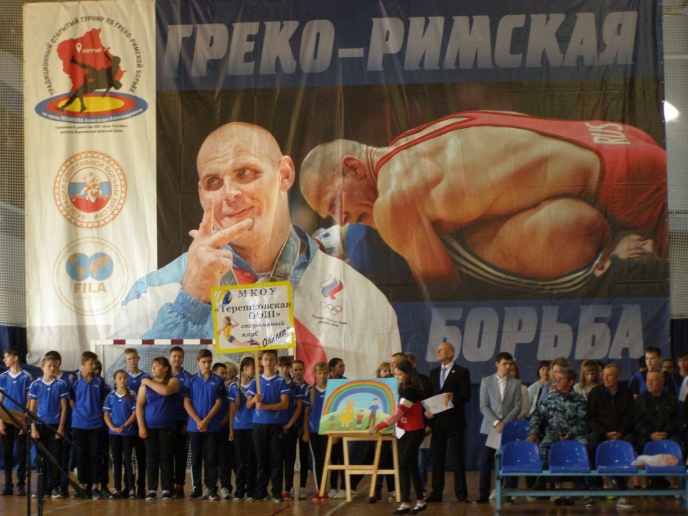 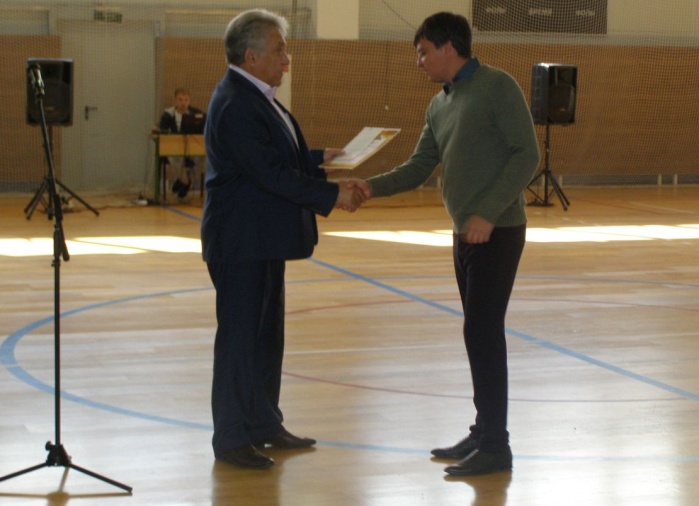 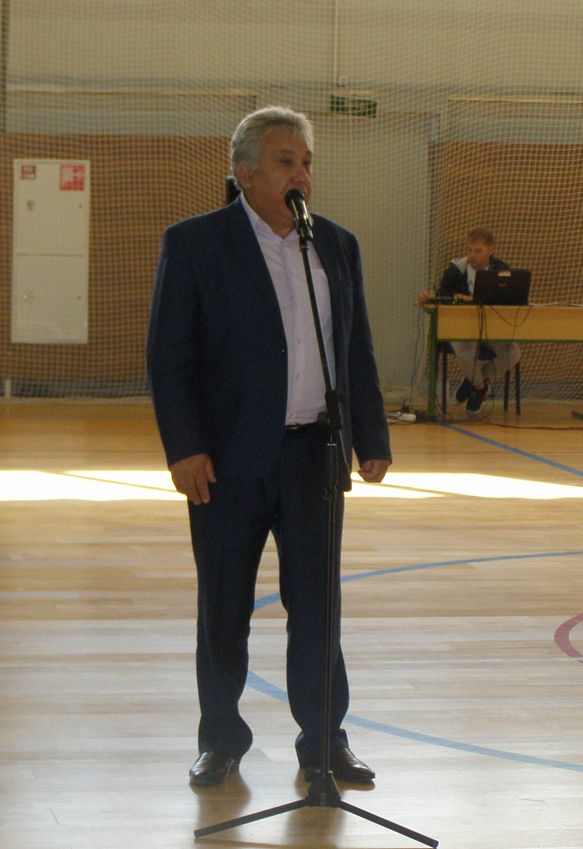 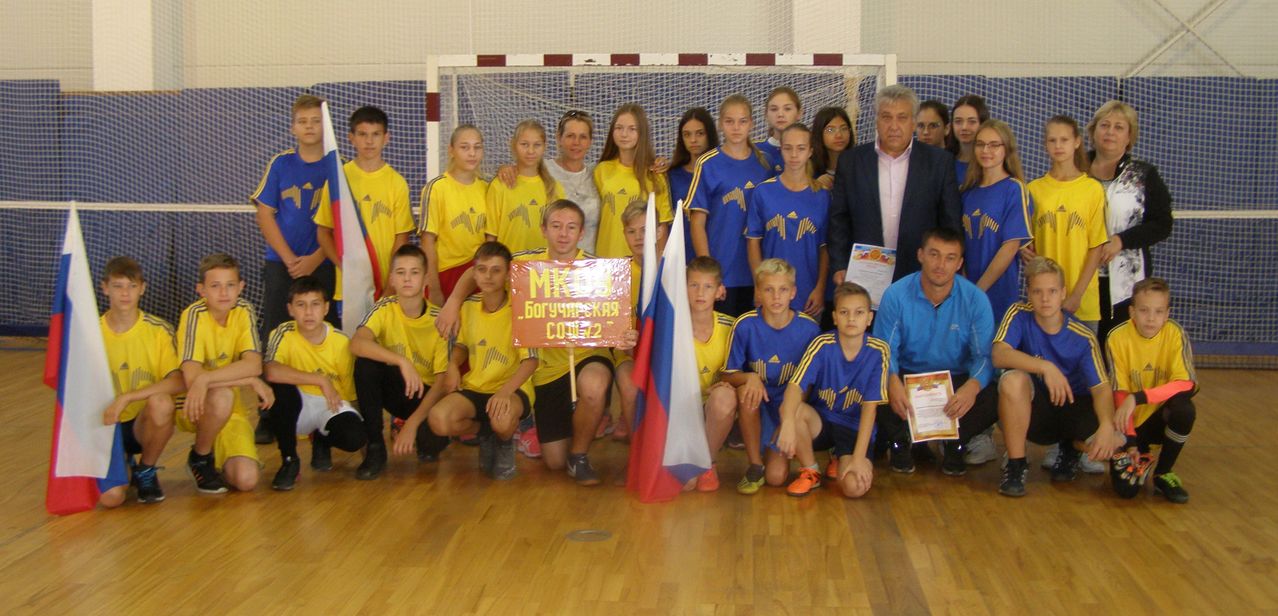 